DISCIPLINA: Matemática I (Dependência)   PROFESSORA: Juliana Schivani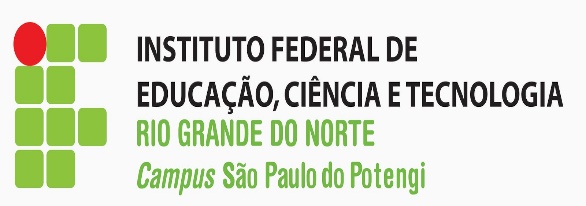 ALUNOS:________________________________________________________________________________________________________________________Data: ________/___________/_________.ESTUDO DA FUNÇÃO QUADRÁTICA  – SOFTWARE GEOGEBRA	A função quadrática é do tipo  . Para saber como é o seu gráfico e sua relação com cada coeficiente desta função  (, ), abra o software GeoGebra e siga os passos a seguir. Clique na penúltima janela em que tem como o ícone  e clique na opção controle deslizante.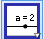 Clique em qualquer parte da tela branca do plano cartesiano, no software, e automaticamente abrirá uma janela como a da imagem abaixo: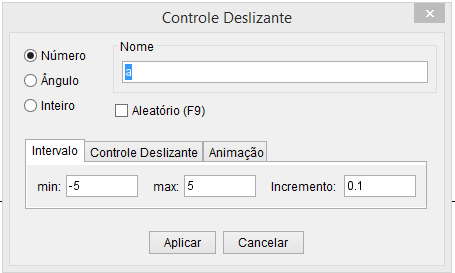 Clique em APLICAR e repita o procedimento dos itens 1 e 2 mais duas vezes.Agora, no campo ENTRADA, digite  e pressione ENTER.Clique na parábola que surgiu, com o botão direito do mouse, escolha a opção PROPRIEDADE e:Mude a cor da linha;		b) No item ESTILO, aumente a espessura.			c) Clique em FECHAR.Clique na última janela cujo link é  e escolha a opção MOVER JANELA DE VISUALIZAÇÃO.  Em seguida, mova o gráfico de modo a ficar no centro da tela do software e você possa visualizá-lo melhor. 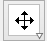 Na barra de opções, clique na segunda janela onde aparece  e escolha a opção INTERSEÇÃO DE DOIS PONTOS, isto é, , em seguida, clique na parábola e depois clique no eixo x do plano cartesiano. 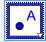 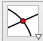 Repita o procedimento do item  anterior, clicando agora, na parábola e no eixo y do plano cartesiano. Dependendo da posição da sua parábola, irão surgir três pontos (A, B e C) que representam os pontos onde a parábola intercepta o eixo x e y. Clique com o botão direito do mouse sobre o ponto A, escolha a opção propriedades e automaticamente aparecerá a janela abaixo: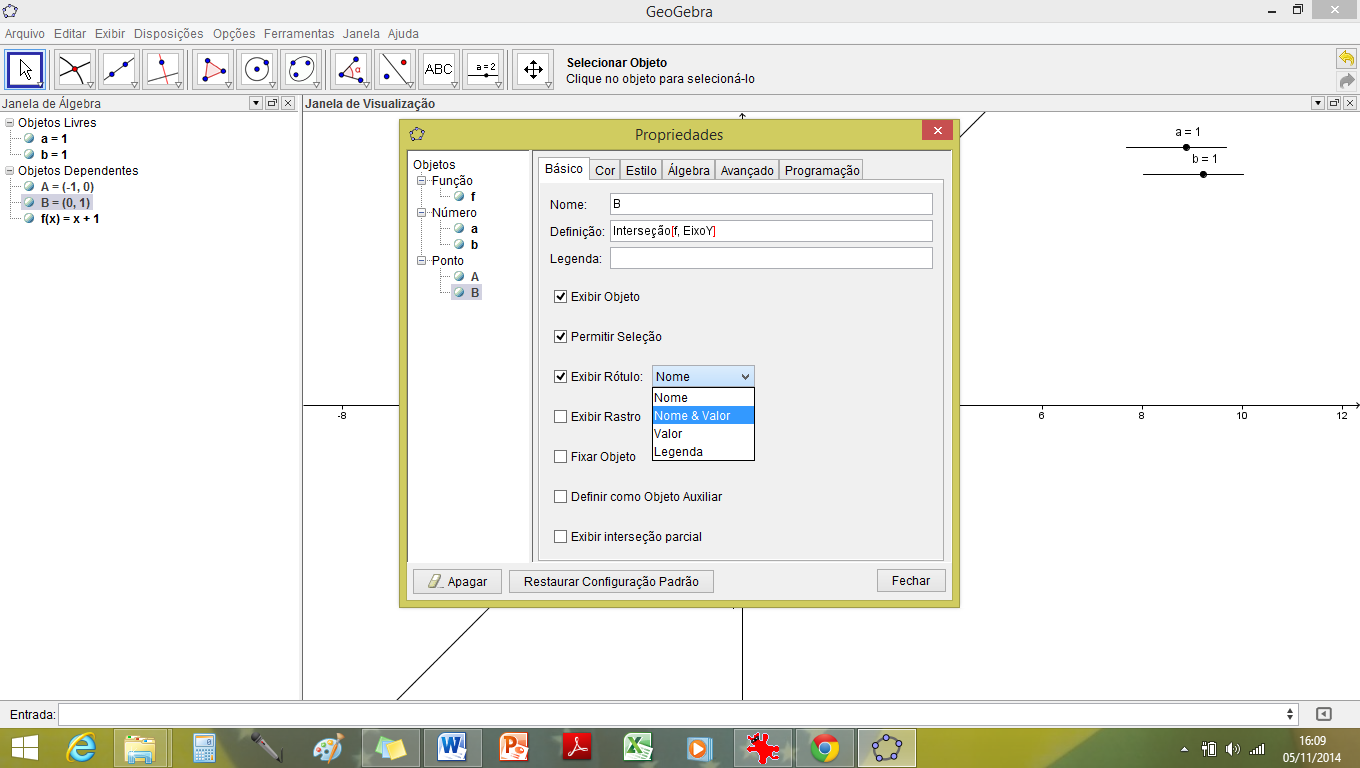 Na opção Nome, mude o nome A para X1.A opção Rótulo, clique na seta e escolha a opção Nome & Valor.Mude a cor e o estilo (espessura) do ponto na opção Cor e na opção Estilo.Clique em fechar.Repita o procedimento do item anterior no ponto B, mudando o nome B para X2.Repita o procedimento do item 9 no ponto C, sem mudar o nome do ponto.Observe o que aparece nos pontos X1, X2 e C. Estes valores são as raízes (soluções) da equação e o coeficiente c da equação.PARA REPONDER USANDO O GRÁFICO CONSTRUÍDO NO GEOGEBRA:Mova o controle deslizante e observe a parábola quando  é positivo, negativo e nulo (na barra de opções, clique na primeira janela, escolhendo a opção mover; posicione o cursor do mouse no ponto preto do controle deslizante a que você inseriu no item 1, e movimente para a direita e para a esquerda). 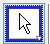 Desenhe o formato da parábola quando  assume valores positivos. Desenhe o formato da parábola quando o coeficiente  assume valores negativos.Desenhe o formato da parábola quando o coeficiente  assume valores nulos.Mova o controle deslizante e observe o vértice da parábola quando  é positivo, negativo e nulo (deixe a em um valor não nulo e posicione o cursor do mouse no ponto preto do controle deslizante b e movimente para a direita e a para a esquerda). Quando  assume valor nulo onde fica o vértice da parábola?Quando  assume valores positivos, onde fica o vértice da parábola, à direita ou esquerda do eixo ? E se mudar o sinal do coeficiente  o vértice da parábola continua no mesmo lugar (Faça o teste!)?Quando  assume valores negativos, onde fica o vértice da parábola, à direita ou esquerda do eixo ? E se mudar o sinal do coeficiente  o vértice da parábola continua no mesmo lugar (Faça o teste!)?Mova o controle deslizante e observe onde a parábola “corta” o eixo y quando  é positivo, negativo e nulo (Posicione o cursor do mouse no ponto preto do controle deslizante c e movimente para a direita e a para a esquerda). Qual a relação do valor de  da função quadrática com a parábola que representa a função no gráfico?Para cada exemplo de gráfico de função quadrática abaixo:Marque e indique os pontos que representam as raízes da função (x1 e x2) e o valor do coeficiente c;Escreva o sinal de cada coeficiente da função a , b e c (positivo, negativo ou nulo) e das raízes (x1, x2).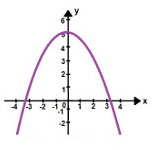 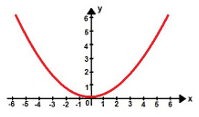 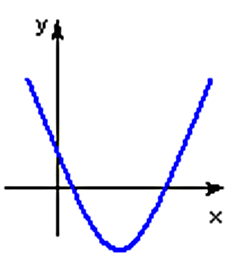 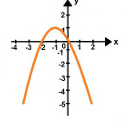 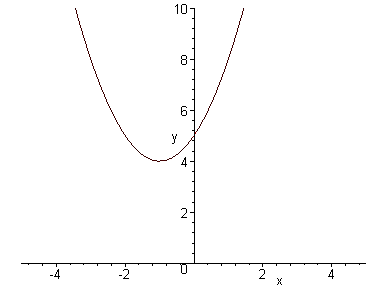 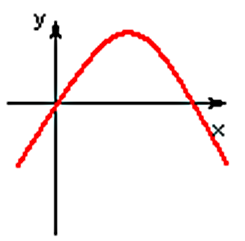 